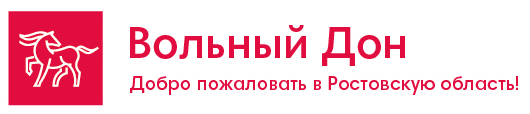 СТАРОЧЕРКАССК- РОДИНА АТАМАНОВ И ДОНСКИХ БУНТАРЕЙ.5-ти часовая автобусная экскурсияНа берегу реки Дон по-прежнему стоит древняя казачья столица, ставшая колыбелью знаменитых мятежников-предводителей: Разина и Булавина. Мы отправимся в бывший Черкасск и погрузимся в царящий и сегодня колорит казачьего быта. Вы не только увидите дома знатных атаманов, но и побываете внутри. Вы услышите занимательные истории  из жизни донского казачества, а пейзажи станицы оживят эти эпизоды! Сейчас Старочеркасская - это маленькая казачья станица, в которой все напоминает о восемнадцатом столетии. На территории станицы находится более 150 памятников, которые числятся на учете в обществе охраны памятников истории и культуры.Стоимость экскурсии для группы При другом количестве человек стоимость экскурсии пересчитывается.Программа тура:Интерактивные программы для детей. «Казачьи игры и забавы»        интерактивная развлекательная программа для детей до 14 лет        Участие в бытовых казачьих сценках, информация о традициях вовоспитания в казачьих семьях, подвижные коллективные забытые игры.        В финале дети получают сертификат, на котором сами поставят две печати Войска Донского.      Угощение чаем с пирогами. Продолжительность 1 час  Стоимость 300 руб с человека«Как казаки грамоте учились»- познавательная интерактивная программа      В процессе занятия участники узнают о том, когда и как появились первые учебные заведения  Дону, какую форму носили ученики гимназии, чем они писали, какие предметы изучали (показ уникальных фондовых письменных принадлежностей, мастер класс по письму пером.Продолжительность 40 мин.Стоимость программы – 150 руб. «Путешествие в казачье прошлое»- познавательная программа о культуре казачьего быта.В мероприятие входят: знакомство с забытыми предметами обихода и домашней утвари куреней, рассказ об интересных историях, легендах и приметах, связанных с этими раритетами. Программа насыщена интерактивными элементами: бытовые сценки, загадки, конкурсы. Продолжительность 40 мин. Стоимость программы – 200 руб.«Казаком нужно родиться! Казаком нужно быть! Казаком нужно стать!»        - интерактивное мероприятие для младших и средних классовна базе выставки « За веру, Дон и Отечество». Проведение Малого казачьего круга, преодоление испытаний, познание  заповедей казаков.         Продолжительность 40 мин. Стоимость программы – 200 руб.« Мир сказок Тихого Дона»Интерактивная программа для младшего и среднего возраста    Путешествие в страну донских сказок с показом старинных предметов, упоминаемых в сказках. Игра в «гутарник», демонстрация мультфильма по мотивам донских сказок, групповая игра «Собери пазлы». Инсценировка сказки самими участниками мероприятия.Угощение чаем с пирогами. Продолжительность 1,5 час  Стоимость 250 руб с человека«В поисках клада Степана Разина» -Квест по историческому центру   станицы   Старочеркасской            В рамках  Квеста вы будете иметь возможность  посетить 10  значимых объектов культовой и гражданской архитектуры Старочеркасска и посредством различных заданий, вопросов и ответов, получить полное представление об  истории древней столицы  Войска Донского, узнать  легенды и предания  о народных казачьих героях. ПРАВИЛА1. Формируются группа от 10-х до 20 человек.2. В рамках квеста участники посещают памятники гражданской и культовой архитектуры,  Даниловский  бастион и  выставку «История донского казачества».                                                                                                                                                                                                                               3. Цель квеста:  собрать  4  части карты, на которой указано местонахождение клада Степана Разина.4. Старт  игры начинается на Атаманском подворье,  где ведущий  дает задание и вопросы.5. Финал квеста - сундук с сюрпризом!Продолжительность 1,5 часСтоимость 300 руб. - школьникиС чаепитием 350 рублейменеджер: Аржанова Дарья: (863)244-13-63; 269-88-89; 244-15-63 Email: radugaavto@aaanet.ruв стоимость экскурсии включено:в стоимость экскурсии не включено:транспортные услуги 5 часов, уведомление ГИБДД услуги профессионального экскурсовода от туроператора;входные билеты в музей Атаманский дворец 1,2 этажи, Воскресенский собор,/услуги музейных экскурсоводов.Квест –выбирается из перечня программ, бронируется при заказе экскурсии-см. описание внизу. Время экскурсии увеличивается на 1,0-1,5 часа в зависимости от квеста.питание                         15+1         30+2         40+31600 руб.1300 руб.1180 руб.09-00Выезд в станицу Старочеркасская (30 км.), в пути 45 минут.10:00 – 13:00Станица в Аксайском районе Ростовской области известна как столица донского казачества и место рождения генерала Матвея Платова. Донская Венеция – так любовно на Дону и в России называли станицу Старочеркасскую. История станицы – это живая история донского казачества. Вас ждет пешеходная экскурсия по историческому центру бывшей столицы вольного донского казачества, знакомство с особенностями казачьей архитектуры, укладом жизни и быта казаков. Посещение усадьбы атаманов Ефремовых - единственный сохранившийся на Дону целостный архитектурный ансамбль начала XX вв.;Экскурсия в Атаманский дворец – 1-2  этажи Атаманского дворца представлена История донского казачества XVIII- ХХ века. На 2-м этаже познакомитесь с историей казачьего рода Ефремовых и выставкой «За веру, Дон и Отечество».Не оставит равнодушным и главная достопримечательность станицы - Войсковой Воскресенский девятиглавый войсковой собор, построенный в начале XVIII века. Это первый на Дону каменный православный храм, сохранившийся до наших дней. В 6-ярусном иконостасе Войскового Воскресенского собора свыше 150 икон, миниатюр и т.д. Храмовая икона имеет авторскую подпись. Здесь находится цепь Степана Разина, в которую он был закован перед отправкой в Москву. 13-1514-00Отъезд из ст. СтарочеркасскойПрибытие в Ростов-на-ДонуРабота транспорта 5 часов.